Superintendent’s Memo #116-20
COMMONWEALTH of VIRGINIA 
Department of Education
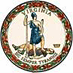 DATE:	May 8, 2020TO: 	Division SuperintendentsFROM: 	James F. Lane, Ed.D., Superintendent of Public InstructionSUBJECT: 	Fiscal Year 2021 Planning and Start-up Grants for Extended School Year or Year-Round School ProgramsThe 2020 Appropriation Act, pending final signature by Governor Northam, includes funding in Fiscal Year 2021 for planning and start-up grants to school divisions interested in establishing or implementing extended year or year-round school programs to improve student achievement.Planning Grant funds: School divisions may apply for grants of no more than $50,000 each for the division or individual schools to pursue the creation of new extended year or year-round school programs. Priority will be given to schools based on need, relative to the state accreditation ratings or similar federal designations. Applications must include evidence of commitment to pursue implementation in the subsequent 2021-2022 school year. Start-up Grant funds: Annual start-up grants of up to $300,000 per extended school year or year-round school may be awarded for a period of up to two years after the initial implementation year to implement new extended year or year-round school programs in either the 2020-2021 or 2021-2022 school year. In addition, funds awarded may be spent over two years. The per school amount may be up to $400,000 in the case of schools that have an Accredited with Conditions status and are rated at Level Three in two or more Academic Achievement for All Students school quality indicators, or schools that had an Accredited with Conditions status and were rated at Level Three in two or more Academic Achievement for All Students school quality indicators when the initial application was made. Schools that qualified for the per school grant up to $400,000 under the previous Standards of Accreditation Denied Accreditation status remain eligible for funding for the initial three-year period; after that period, such schools are subject to eligibility under the current Standards of Accreditation.Recipients of either a planning or start-up grant, except for school divisions with schools that are in an Accredited with Conditions status and are rated at Level Three in two or more Academic Achievement for All Students school quality indicators or in a Denied Accreditation status, must provide a twenty percent local match to the state grant amount awarded. For start-up grants, after the third consecutive year of successful participation, an eligible school’s grant amount shall be based on a shared split of the grant between the state and the participating school division using the division’s local composite index (this includes schools that have an Accredited with Conditions status and are rated at Level Three in two or more Academic Achievement for All Students school quality indicators, or accreditation denied schools). In the case of any school division with schools in an Accredited with Conditions status and are rated at Level Three in two or more Academic Achievement for All Students school quality indicators or in a denied accreditation status that apply for funds, the school division must consult with the Superintendent of Public Instruction or designee on all recommendations regarding instructional programs or instructional personnel prior to submission to the local school board for approval.To be considered for selection for either a planning grant or a start-up grant, applicants must submit a complete response addressing all application requirements. You will find links for the instructions and applications below. Planning grant applicants should refer to Attachments A and B; start-up grant applicants should refer to Attachments C and D.  Past recipients of start-up grant funds must reapply for additional start-up grant funds each fiscal year. All school divisions applying for either a planning grant or a start-up grant must submit a completed PDF file of the relevant application by 5 p.m. on Friday, June 12, 2020, to Kim Powell, Grants and Reports Manager, at kim.powell@doe.virginia.gov.  Applications must be received by the deadline in order to be considered. If you have any questions about the application process, please contact Mark Saunders, Technology Coordinator, by email at mark.saunders@doe.virginia.gov or by phone at (804) 786-0307.JFL/TM/kpAttachments:A. 2020-2021 Planning Grant Instructions for Extended School Year, Year-Round School Grant B. 2020-2021 Planning Grant Application for Extended School Year, Year-Round School Grant C. 2020-2021 Start-up Grant Instructions for Extended School Year, Year-Round School GrantD. 2020-2021 Start-up Grant Application for Extended School Year, Year-Round School Grant